СОВЕТ  ДЕПУТАТОВДОБРИНСКОГО МУНИЦИПАЛЬНОГО РАЙОНАЛипецкой области33-я сессия VII-го созываРЕШЕНИЕ06.02.2024г.                                  п.Добринка	                                    №275-рсО передаче муниципального имущества казны Добринского муниципального района Липецкой области  в собственность сельских поселений безвозмездноРассмотрев обращение  администрации Добринского муниципального района о передаче муниципального имущества казны Добринского муниципального района Липецкой области в собственность сельских поселений безвозмездно, руководствуясь Гражданским Кодексом Российской Федерации, Законом Российской Федерации от 06.10.2003 №131-ФЗ «Об общих принципах организации местного самоуправления в Российской Федерации», Положением «О муниципальной казне Добринского муниципального района», принятого решением Совета депутатов Добринского муниципального района от 24.06.2014 №63-рс, Положением «О порядке управления и распоряжения муниципальной собственностью Добринского муниципального района», принятого решением Совета депутатов Добринского муниципального района от 24.06.2014 №62-рс, ст.27 Устава Добринского муниципального района, учитывая решение постоянной комиссии по экономике, бюджету и муниципальной собственности, Совет депутатов Добринского муниципального района РЕШИЛ:	1.Передать муниципальное имущество казны Добринского муниципального района Липецкой области в собственность сельских  поселений безвозмездно согласно приложению.2.Отделу сельского хозяйства, имущественных и земельных отношений администрации Добринского муниципального района (Першин В.В.) осуществить  необходимые действия по передаче имущества в соответствии с нормами действующего законодательства и внести соответствующие изменения в реестр муниципальной собственности района.3.Настоящее решение вступает в силу со дня его принятия.Председатель Совета депутатовДобринского муниципального района 				       М.Б.Денисов                           Приложение       к решению Совета депутатов Добринского муниципального района              от 06.02.2024г.  №275-рсПЕРЕЧЕНЬ  муниципального имущества казны  Добринского муниципального района Липецкой области передаваемого безвозмездно в  собственность сельских поселений 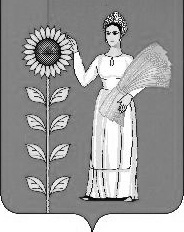 №п/пНаименование  имущества Балансовойстоимостью, руб.Общая балансовая стоимость, руб. Получатель123451Наименование –индивидуальный жилой дом, адрес-Липецкая область, п.Добринка, ул.Рабочая, площадь 68 кв.м., год завершенного строительства-2023, кадастровый номер-48:04:0600202-2294 072 250,004 072 250,00Сельское поселений Добринский сельсовет2Наименование –индивидуальный жилой дом, адрес-Липецкая область, п.Добринка, ул.Рабочая, площадь 68 кв.м., год завершенного строительства-2023, кадастровый номер-48:04:0600202-2264 072 250,004 072 250,00Сельское поселений Добринский сельсовет3Наименование –индивидуальный жилой дом, адрес-Липецкая область, п.Добринка, ул.Новая, площадь 68 кв.м., год завершенного строительства-2023, кадастровый номер-48:04:0600202-2284 072 250,004 072 250,00Сельское поселений Добринский сельсовет4Наименование –индивидуальный жилой дом, адрес-Липецкая область, п.Добринка, ул.Новая, площадь 68 кв.м., год завершенного строительства-2023, кадастровый номер-48:04:0600202-2274 072 250,004 072 250,00Сельское поселений Добринский сельсовет5Наименование –индивидуальный жилой дом, адрес-Липецкая область, Добринский район, д.Благодать, ул.Речная, площадь 68 кв.м., год завершенного строительства-2023, кадастровый номер-48:04:1410103:2554 072 250,004 072 250,00Сельского поселение Богородицкий сельсовет6Наименование –индивидуальный жилой дом, адрес-Липецкая область, Добринский район, д.Благодать, ул.Речная, площадь 68 кв.м., год завершенного строительства-2023, кадастровый номер-48:04:1410103:2544 072 250,004 072 250,00